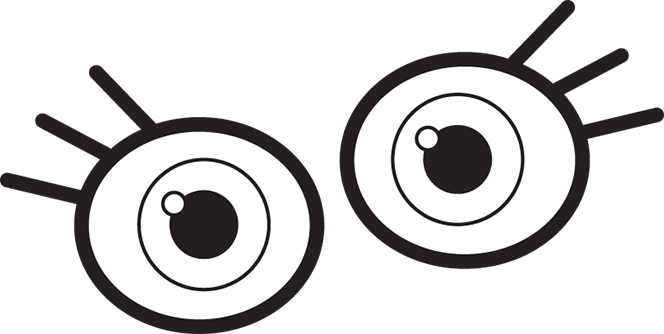 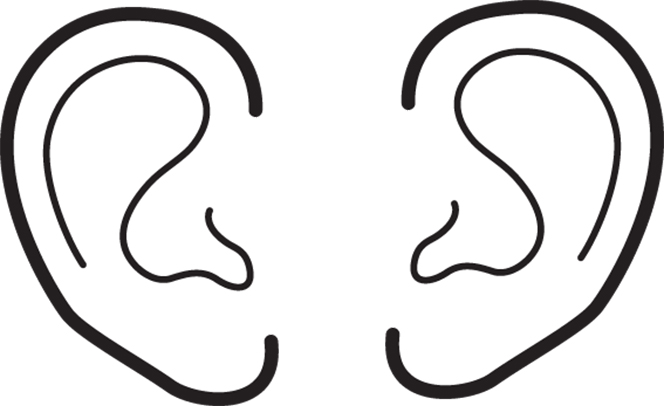 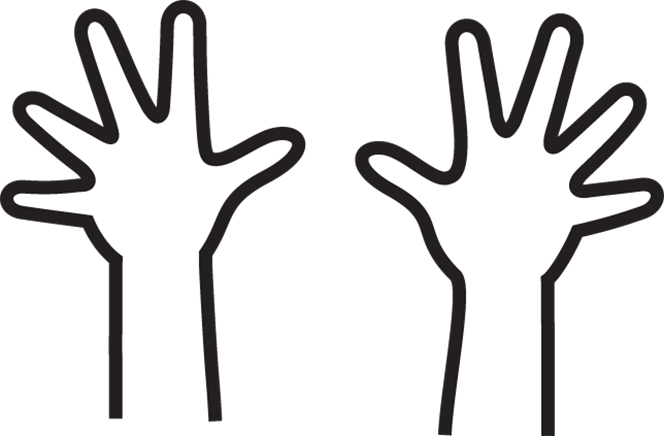 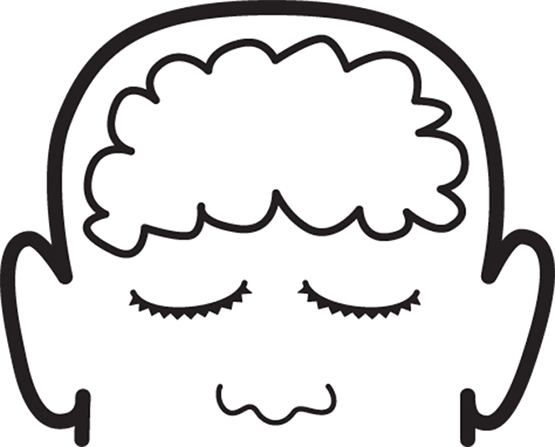 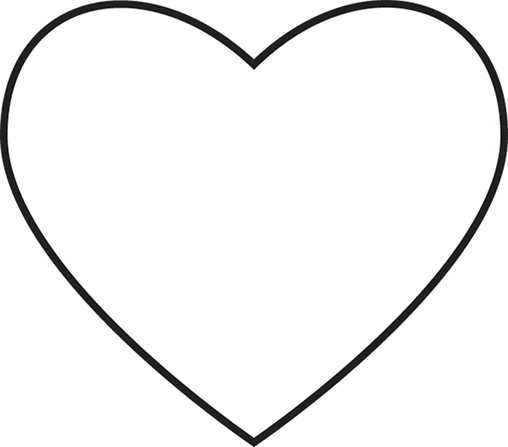 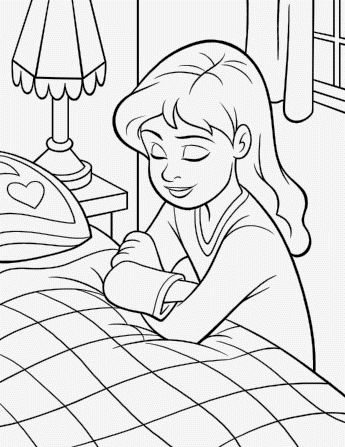 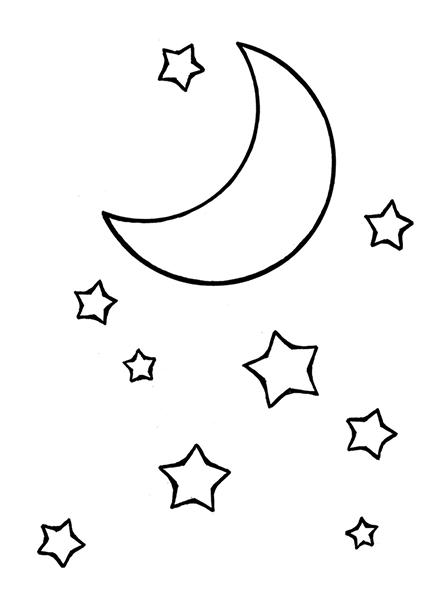 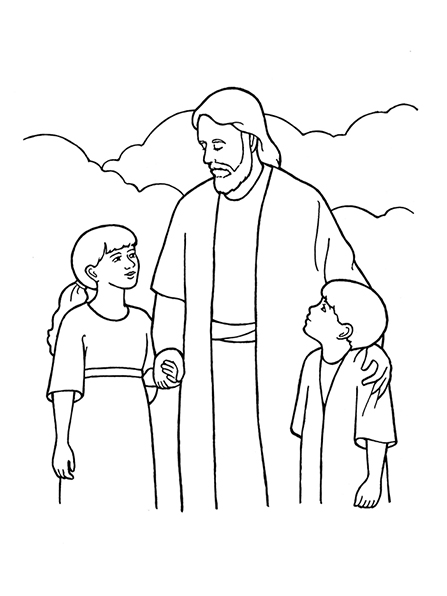 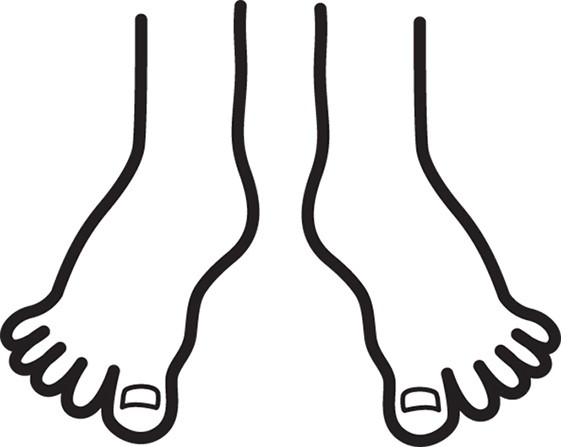 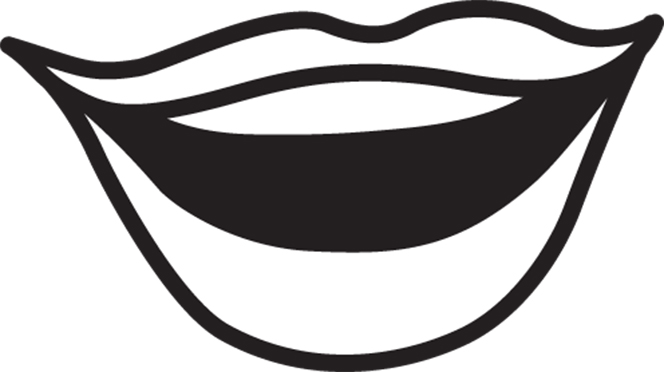 CreditsEars:  https://www.lds.org/media-library/images/choose-right-2012-outline-sharing-time-ears-814115?category=primary/line-art&&lang=engEyes:  https://www.lds.org/media-library/images/choose-right-2012-outline-sharing-time-eyes-814117?category=primary/line-art&&lang=engFeet:  https://www.lds.org/media-library/images/choose-right-2012-outline-sharing-time-feet-814119?category=primary/line-art&&lang=engGirl Praying:  https://www.lds.org/media-library/images/line-art-girl-praying-998955?lang=eng&_r=1Hands:  https://www.lds.org/media-library/images/choose-right-2012-outline-sharing-time-hands-814123?category=primary/line-art&&lang=engHeart:  https://www.lds.org/media-library/images/choose-right-2012-outline-sharing-time-heart-814132?category=primary/line-art&&lang=engMind:  https://www.lds.org/media-library/images/choose-right-2012-outline-sharing-time-heart-brain-814134?category=primary/line-art&&lang=engMouth:  https://www.lds.org/media-library/images/choose-right-2012-outline-sharing-time-heart-mouth-814136?category=primary/line-art&&lang=eng